附件6“巧家县委编办、县人社局招考QQ群”二维码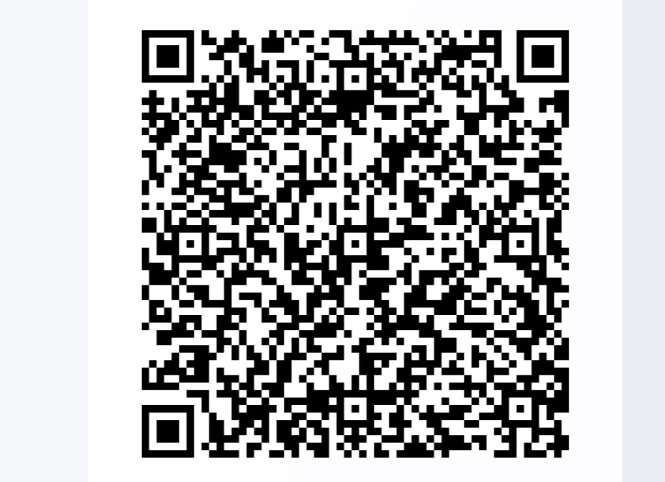 